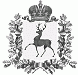 АДМИНИСТРАЦИЯ РОЖЕНЦОВСКОГО  СЕЛЬСОВЕТА  ШАРАНГСКОГО МУНИЦИПАЛЬНОГО РАЙОНА  НИЖЕГОРОДСКОЙ ОБЛАСТИР А С П О Р Я Ж Е Н И Еот 19.08.2019							№ 20О назначении ответственного за архив администрацииРоженцовского сельсоветаВ соответствии с Федеральным законом от 22 октября 2004 года № 125-ФЗ «Об архивном деле в Российской Федерации», в целях обеспечения сохранности  архивных документов и своевременной передачи документов в архивный сектор администрации Шарангского муниципального района:1.Назначить ответственным за ведение, формирование и сдачу в архивный сектор администрации Шарангского муниципального района документов администрации Роженцовского сельсовета специалиста 2 категории Поздееву Елену Леонидовну.	2.Признать утратившими силу:	- распоряжение Роженцовской сельской администрации от 03.12.2002 № 38 «О Положении об архиве Роженцовской сельской администрации»;	- распоряжение Роженцовской сельской администрации от 01.03.2007 № 12 «О внесении изменений в распоряжение от 03.12.2002г. № 38».	3.Контроль за исполнением настоящего распоряжения оставляю за собой.Глава администрации					Л.А.Козлова